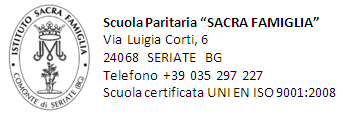 CRITERI DI VALUTAZIONE – 2° QUADRIMESTREScuola Secondaria di I grado a.s. 2016-2017CLASSI PRIME/SECONDE/TERZEDiscussi in ambito di Collegio Docenti a settembre e a maggio, vengono ripresi ed approvati in ambito di Consiglio di Classe agli scrutini del secondo quadrimestre.Criteri per l’ammissione alla classe successiva:Validità dell’anno scolastico: (art. 11 comma 1 del D.Lgs. 59/04 e art. 14 comma 7 D.P.R. 122 19 agosto 2009) cioè presenza di tre quarti dell’orario annuale personalizzato; le deroghe verranno deliberate dal Collegio Docenti (CM n. 20/2011), a condizione che le assenze complessive non pregiudichino la possibilità di procedere alla valutazione stessa.Sufficienza in tutte le discipline.Sufficienza nel comportamento.Delibere del Collegio Docenti:La valutazione degli apprendimenti in sede di scrutinio finale è espressa in decimi e riportata anche in lettere nei documenti di valutazione (Scheda di valutazione e Certificato delle competenze);Il Collegio Docenti ha deliberato un uso più ridotto della scala decimale nella valutazione, per ciò che riguarda i voti insufficienti: da un minino di 4 (quattro) a un massimo di 10 (dieci);Il Collegio Docenti ha stabilito, per tutte le discipline i criteri per l’attribuzione dei voti in decimi (vedi Attribuzione dei livelli nel PTOF);La valutazione del comportamento è espressa in decimi. Il Collegio Docenti ha stabilito i criteri per l’attribuzione dei voti in decimi nel comportamento (vedi Attribuzione dei voti in decimi nel comportamento nel PTOF);Il Collegio Docenti ha deliberato che la valutazione del comportamento si assesti sull’otto nella media generale; il nove e il dieci riguardano l’eccellenza e sono attribuiti dal Consiglio al comportamento, al rendimento didattico e allo sviluppo positivo della personalità;Il sette, il sei e il cinque evidenziano la media più bassa. Il Consiglio vota per alzata di mano e sceglie tra gli indicatori di riferimenti di quel voto, quelli più appropriati per definire le caratteristiche del comportamento dell’alunno;Il docente di religione compila la Nota per la valutazione relativa all’insegnamento della Religione Cattolica e inserisce la sua valutazione senza l’attribuzione del voto numerico ma utilizzando il giudizio espresso in: Ottimo, distinto, buono, sufficiente, non sufficiente;L’insegnamento di Cittadinanza e Costituzione è inserito nell’ora di Storia e Geografia.Mancato raggiungimento degli obiettiviSi considera il mancato raggiungimento degli obiettivi quando si è in presenza di:n. 2 insufficienze di cui un 4n. 3 insufficienze.In tal caso il Consiglio di Classe discute.Se il Consiglio di Classe delibera, dopo la discussione, l’ammissione alla classe successiva in presenza di insufficienze:i voti non sufficienti saranno convertiti in sei;il Consiglio di Classe manderà una “Nota informativa” alla famiglia.  Essa deve contenere la motivazione per cui è stata deliberata l’ammissione; l’esplicitazione delle discipline in cui la valutazione è insufficiente (anche per una singola disciplina viene inviata la nota informativa); l’invito ai Genitori di supportare il figlio/a in previsione di una frequenza proficua negli anni seguenti.Per l’ammissione è necessaria la votazione a maggioranza. In caso di parità prevale la preferenza del voto della Coordinatrice delle attività didattiche.ESAMI DI STATO - CRITERI DI VALUTAZIONE PER LE CLASSI TERZE a.s. 2016-2017Discussi in ambito di Collegio Docenti di maggio, vengono ripresi ed approvati in ambito di Consiglio di Classe agli scrutini del secondo quadrimestre.Criteri per l’ammissione all’Esame di Stato: (identici a quelli applicati per l’ammissione alla classe successiva)Validità dell’anno scolastico: (art. 11 comma 1 del D.Lgs. 59/04 e art. 14 comma 7 D.P.R. 122 19 agosto 2009) cioè presenza di tre quarti dell’orario annuale personalizzato; le deroghe verranno deliberate dal Collegio Docenti (CM n. 20/2011), a condizione che le assenze complessive non pregiudichino la possibilità di procedere alla valutazione stessa.Sufficienza in tutte le discipline.Sufficienza nel comportamento.Giudizio di idoneitàDi competenza del Consiglio di classe;Deve essere espresso in decimi comprendente il percorso compiuto dall’allievo nella Scuola Secondaria di I grado (quindi il triennio);Tale giudizio verrà formulato anche in caso di non ammissione.Voto finale  espresso in decimi e determinato dalle seguenti voci:Giudizio di idoneità;Le prove scritte;La Prova Nazionale Invalsi;Il colloquio orale.Tale voto sarà arrotondato alla unità superiore se pari o superiore allo 0,5.Il certificato delle competenzeIl certificato è il modello richiesto a livello ministeriale.Alunni licenziati : conseguono il diploma gli studenti che ottengono una valutazione complessiva non inferiore a 6 decimi. Può essere assegnata la lode, con decisione assunta dalla Commissione esaminatrice all’unanimità con punteggio 10 decimi.Le prove scritteTipologia e durata e materiale consentitoITALIANO: 4 oreTraccia che richieda di riflettere su esperienze reali (lettera – diaro etc…);Traccia che preveda di riflettere su argomenti di interesse culturale e sociale;Traccia che preveda la relazione di un argomento di studio, attinente a qualsiasi disciplina.È consentito l’uso del vocabolario della lingua italiana, non quello dei sinonimi e contrari.LINGUA STRANIERA: 3 oreLa prova può attuarsi in forme differenziate: elaborato, composizione, questionario, simulazione di dialogo etc.Le insegnanti di lingua (inglese e francese) scelgono:Inglese: dialogo o comprensione scrittaFrancese: email o comprensione scritta.Non è consentito l’uso del dizionario durante gli scritti.MATEMATICA: 3 oreLa prova può essere articolata su più quesiti che comportino soluzioni indipendenti l’una dall’altra. I quesiti potranno toccare aspetti numerici, geometrici anche in collegamento con scienze.È consentito l’uso della calcolatrice.È data facoltà di formulare tracce diverse per ciascuna terza classe, su proposta motivata dei singoli insegnanti, approvata dalla Commissione in seduta preliminare.PROVA NAZIONALE INVALSI (ITALIANO E MATEMATICA) : 3 oreIl materiale giungerà alla Scuola nei giorni appena prossimi agli Esami di Stato.È consentito l’uso di strumenti specificati da apposito documento rilasciato dall’Ufficio Invalsi.Criteri di valutazione delle prove scritteI criteri di valutazione degli scritti sono riportati nel verbale che sarà utilizzato durante l’Esame di Stato e approvato dal Collegio docenti e dai Consigli di classe.Il colloquio oraleImpostazione e conduzione del colloquioIl colloquio orale sarà condotto collegialmente alla presenza dell’intera Sottocommissione esaminatrice. Potrà riguardare gli approfondimenti nelle varie discipline di studio e gli altri elementi derivanti da qualificate esperienze realizzate.Sarà condotto su tre livelli:FASCIA BASSA: colloquio guidato con quesiti che partono da argomenti personali oppure da percorsi personalizzati mediante mappe costruite dall’alunno stesso in fase di preparazione all’Esame di Stato;FASCIA MEDIA: percorso interdisciplinare basato su argomenti interdisciplinari;FASCIA ALTA: approccio critico ad argomenti, testi, articoli di giornale o altre fonti anche inedite in collegamento con altri argomenti approfonditi nel corso dell’anno o scelti liberamente perché legati a interessi personali che denotino la responsabilità e la maturazione dell’alunno.Il Collegio docenti decide di far partire ogni alunno mediante l’utilizzo di un documento già studiato o considerato durante l’anno, oppure inedito, in base alla fascia suddetta. Criteri di valutazione della prova oraleI criteri di valutazione della prova orale sono riportati nel verbale che sarà utilizzato durante l’Esame di Stato e approvato dal Collegio docenti e dai Consigli di classe.Alunni BESPer tali alunni si prevede la possibilità di deliberare in sede di Consiglio di classe e attivare apposite misure differenziate (alunni accompagnati da un PEI), misure compensative (alunni accompagnati da un PDP) con l’utilizzo di strumenti idonei.